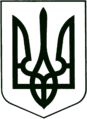 УКРАЇНА
МОГИЛІВ-ПОДІЛЬСЬКА МІСЬКА РАДА
ВІННИЦЬКОЇ ОБЛАСТІВИКОНАВЧИЙ КОМІТЕТ                                                           РІШЕННЯ №44Від 07.02.2022р.                                              м. Могилів-ПодільськийПро надання паспорту прив’язки тимчасової споруди для провадження підприємницької діяльностіКеруючись ст.ст. 31, 52, ч. 6 ст. 59 Закону України «Про місцеве самоврядування в Україні», ст. 28 Закону України «Про регулювання містобудівної діяльності», наказом Міністерства регіонального розвитку, будівництва та житлово-комунального господарства України від 21.10.2011 року №244 «Про затвердження Порядку розміщення тимчасових споруд для провадження підприємницької діяльності», розглянувши заяву                               гр. ______________________, -    виконком міської ради ВИРІШИВ:1. Надати дозвіл гр. _____________________ на видачу паспорту прив’язки  тимчасової споруди для провадження підприємницької діяльності  площею ____ м.кв в с. _______ по вул. __________, Могилів-Подільського району Вінницької області, згідно схеми виконаній на топографо-геодезичній основі М _______;2.  Зобов’язати замовника:2.1. Отримати технічні умови органу управління житлово-комунального господарства міської ради на зовнішнє освітлення, на благоустрій, на відведення зливових вод та балансоутримувача відповідних мереж щодо інженерного забезпечення тимчасових споруд.2.2. Отримати паспорт прив’язки тимчасової споруди для провадження підприємницької діяльності в управлінні містобудування та архітектури міської ради. 2.3. Після встановлення тимчасової споруди подати до виконавчого комітету Могилів-Подільської міської ради заяву про виконання вимог паспорта прив’язки.3. Контроль за виконанням даного рішення покласти на першого заступника міського голови Безмещука П.О..Міський голова                                                       Геннадій ГЛУХМАНЮК